Приложение № 3к постановлению администрациигорода Мурманскаот _________________№______Территория общего пользования города Мурманска для размещения временных нестационарных аттракционовМ 1:1000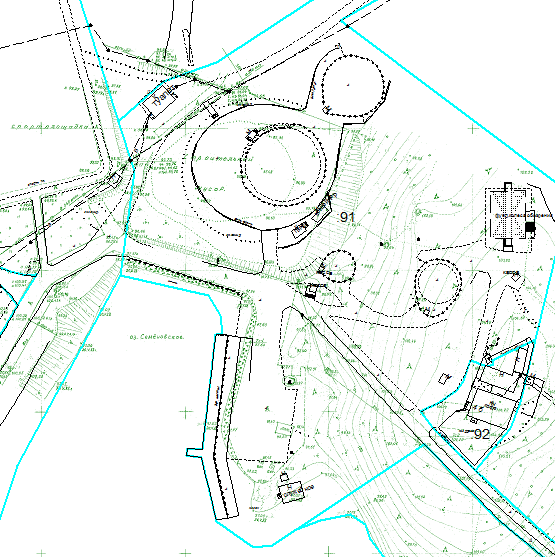 - место размещения временных аттракционов типа «Электромобили»Приложение № 4к постановлению администрациигорода Мурманскаот _________________№______Территория общего пользования города Мурманска для размещения временных нестационарных аттракционовМ 1:700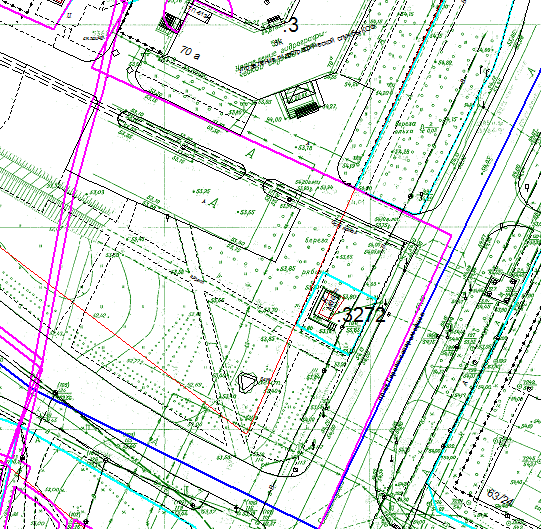 - место размещения временных аттракционов типа «Батут»- место размещения временных аттракционов типа «Электромобили»Приложение № 5к постановлению администрациигорода Мурманскаот _________________№______Территория общего пользования города Мурманска для размещениявременных нестационарных аттракционовМ 1:500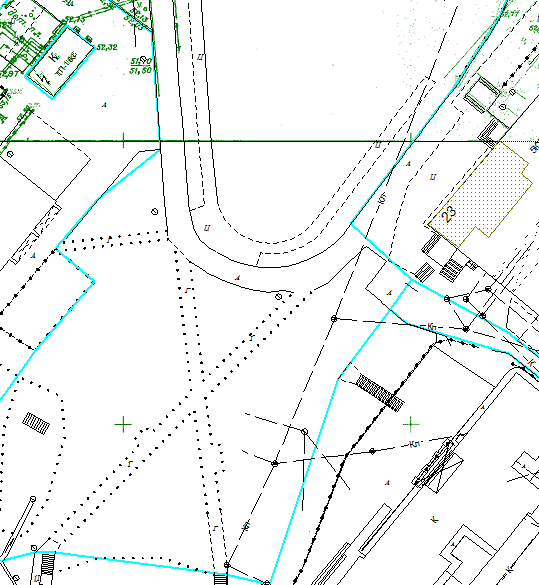 - место размещения временных аттракционов типа «Джампинг»- место размещения временных аттракционов типа «Электромобили»Приложение № 6к постановлению администрациигорода Мурманскаот _________________№______Территория общего пользования города Мурманска для размещения временных нестационарных аттракционов M 1:1000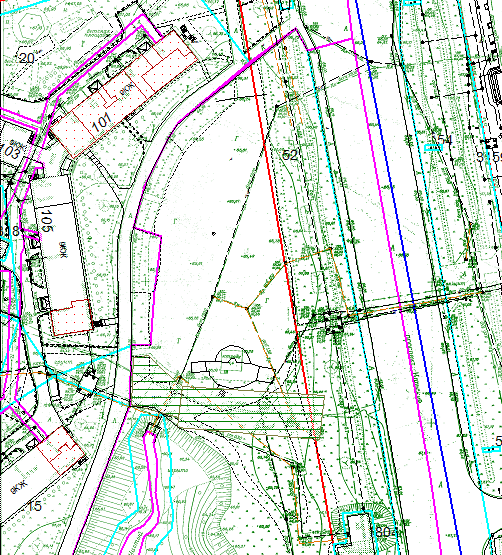 - место размещения временных аттракционов типа «Батут»- место размещения временных аттракционов типа «Джампинг»- место размещения временных аттракционов типа «Электромобили»			Приложение № 7к постановлению администрациигорода Мурманскаот _________________№______Территория общего пользования города Мурманска для размещения временных нестационарных аттракционовМ 1:700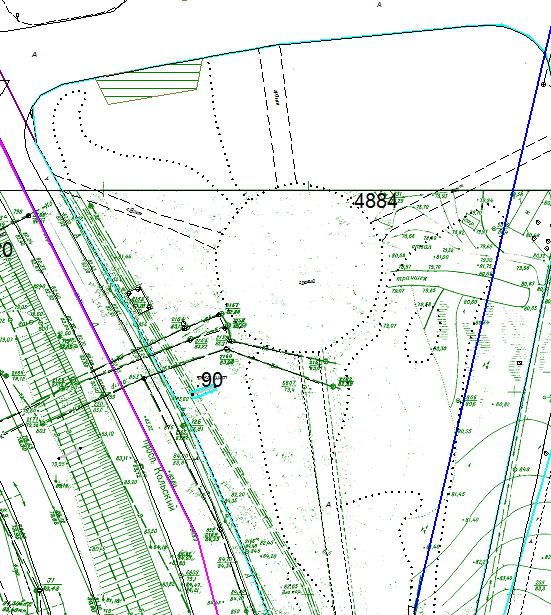 - место размещения временных аттракционов типа «Джампинг»- место размещения временных аттракционов типа «Электромобили»